Nomor	 :  09/488/Peng-Und/III/2018Perihal	 :  Pengumuman Jadwal Ujian Sidang TesisDiberitahukan kepada mahasiswa Program MM-UMB, bahwa pelaksanaan Ujian Sidang Tesis diatur sesuai dengan jadwal berikut ini, maka  mahasiswa yang bersangkutan diharuskan hadir tepat pada waktu yang ditetapkan dan telah mengkonfirmasi kehadiran Komisi Pembimbing dan Dosen Pengujinya.Demikian pengumuman dan undangan ini, untuk diperhatikan dan diindahkan sebagaimana mestinya.Terima kasih.	Dikeluarkan di :  Jakarta	Pada tanggal   :                  Ketua Program Studi Magister ManajemenTtd	
Dr. Aty Herawati, M.Si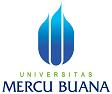 PENGUMUMAN JADWAL SIDANG TESISPROGRAM STUDI MAGISTER MANAJEMENFAKULTAS PASCASARJANAQNo.DokumenDistribusiDistribusiDistribusiDistribusiDistribusiTgl. EfektifNOHARI,TGL. JAMN.I.M.                             N A M ADOSEN PEMBIMBINGDOSEN PENGUJIKETUA UJIAN SIDANGKONSENTRASITEMPAT/ RUANG01Senin, 26 Maret 2018 Pkl 17.3055114110197Octi FauziP1: Dr. Purwanto SK, M.Si.P2. Dr Suharno Pawirosumarto, S.Kom, MMDr. Farida Elmi, MMMSDMKampus A Meruya Gedung Rektorat Ruang Rapat02Senin, 26 Maret 2018 Pkl 18.3055113120055Verry Ady SP1: Dr. Purwanto SK, M.Si.P2. Dr Suharno Pawirosumarto, S.Kom, MMDr. Farida Elmi, MMMSDMKampus A Meruya Gedung Rektorat Ruang Rapat03Senin, 26 Maret 2018 Pkl 19.3055114120295Resminingsih Susilo EkaptiP1: Dr. Purwanto SK, M.SiP2. Dr Suharno Pawirosumarto, S.Kom, MMDr. Farida Elmi, MMMSDMKampus A Meruya Gedung Rektorat Ruang Rapat04Senin, 26 Maret 2018 Pkl 20.3055115120099Asep Rizal UtamaP1: Dr. Purwanto SK, M.SiP2. Dr Suharno Pawirosumarto, S.Kom, MMDr. Farida Elmi, MMMSDMKampus A Meruya Gedung Rektorat Ruang Rapat